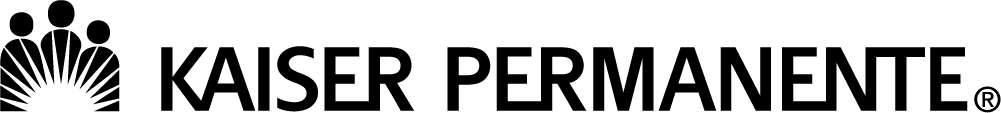 Kaiser Permanente WashingtonConsumer Advisory Committee 2021 Member ApplicationApplication Deadline October 30, 2020What is the Consumer Advisory Committee (CAC)?This is a group of 25-35 Kaiser Permanente Washington members which meets four times a year in the Seattle area with regional leaders, including the regional president and president and chief medical executive, to discuss matters of policy and operation, promote effective use of health care services within the Kaiser Permanente Medical Care Program, and suggest ways that the program can better serve health plan members. We are seeking members to serve on the committee beginning in 2021 and anticipate there will be 12-15 committee openings.Purpose: A. To increase communication between the program and its membership.B. To promote understanding of patient and purchaser priorities and suggest ways the program can better serve members. C. To develop ideas for continuing programs of consumer education.D. To offer advice on matters of policy and operation and other advice related to management decisions of major importance to the program.Preferred ways to contact you:Due to the COVID-19 pandemic, committee meetings will be held virtually until further notice. Committee member travel expense reimbursement (once in-person meetings resume)Committee members will be reimbursed for actual travel expenses to/from the meetings including airfare (if needed), mileage, hotel, meals, parking, and taxi. However, members will not receive a stipend to attend the meetings. All reimbursement will be subject to Kaiser Permanente policy. Deadline for Submission: October 30, 2020Return your completed application by e-mail to memberparticipation@kp.orgQuestions, contact:Jane McNamee, Kaiser Permanente WashingtonPhone: 206-214-8221Name: Name: Name: Mailing Address: Mailing Address: Mailing Address: City:State:Zip:Cell Phone:  Work Phone (if applicable)Work Phone (if applicable)Home Phone: E-mail Address: E-mail Address:  Cell PhoneWork Phone             Home Phone        Text    Email EmailHow did you become aware of the Consumer Advisory Committee?How long have you been a Kaiser Permanente Washington/Group Health member? Why do you want to serve on the Consumer Advisory Committee?If you are currently employed, list your present employer, position, and describe your role.Describe any specific knowledge/experience you have in health care issues, health care delivery systems, and/or the insurance industry. 6.   Have you ever served on a council or a board, or volunteered in the community? If so, please provide details.7.   Share other strengths, experiences, or background that you would bring to this committee.